ZION LUTHERAN CHURCHWOODLAND, MI 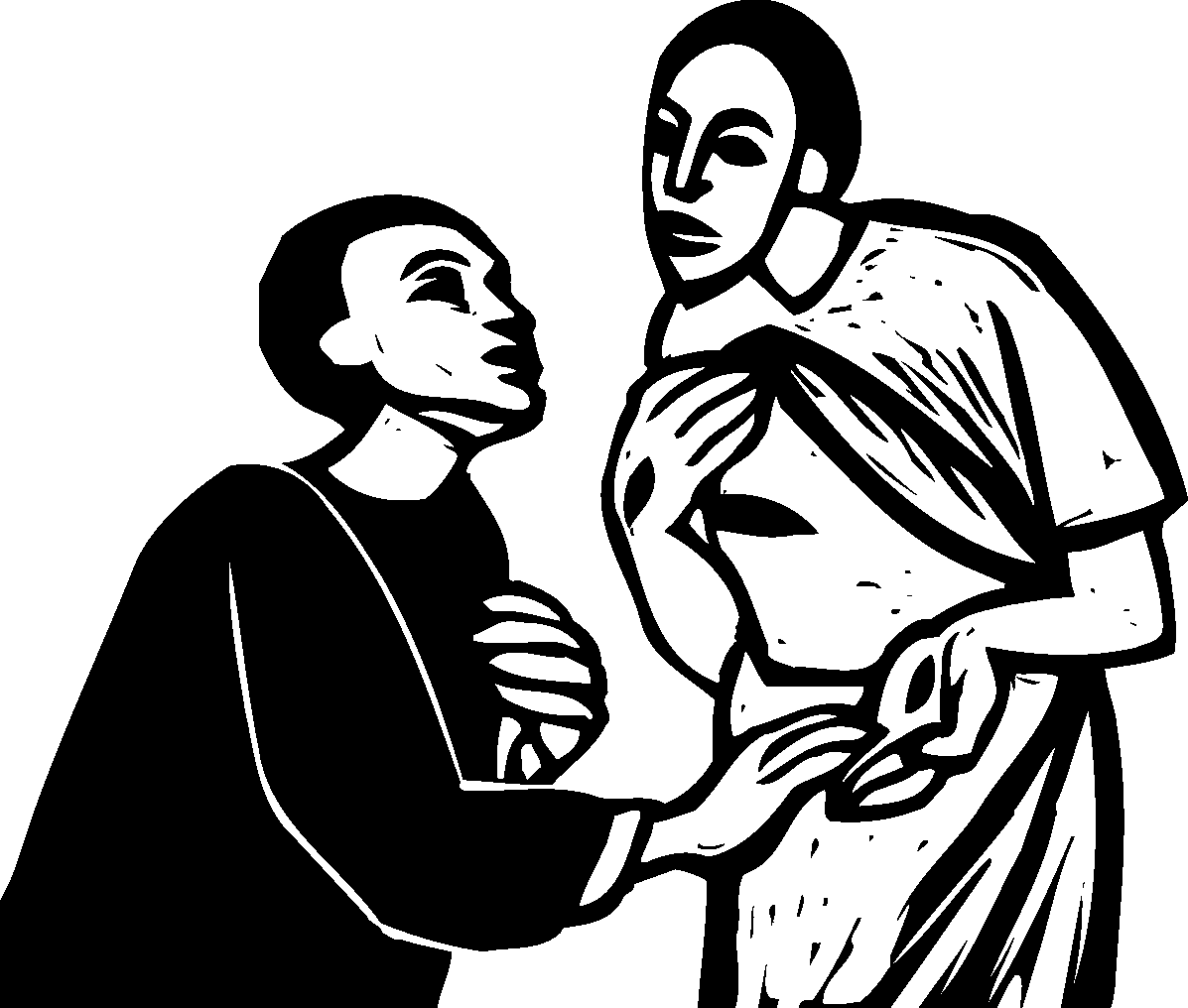 Second Sunday in EasterApril 19, 2020ANNOUNCEMENTS & PRELUDEGatheringThe Holy Spirit calls us together as the people of God.Confession and Forgiveness In the name of the Father,and of the ☩ Son,and of the Holy Spirit.Amen.God of all mercy and consolation, come to the help of your people, turning us from our sin to live for you alone. Give us the power of your Holy Spirit that we may confess our sin, receive your forgiveness, and grow into the fullness of Jesus Christ, our Savior and Lord.Amen.Let us confess our sin in the presence of God and of one another. Most merciful God,we confess that we are captive to sin and cannot free ourselves. We have sinned against you in thought, word, and deed, by what we have done and by what we have left undone. We have not loved you with our whole heart; we have not loved our neighbors as ourselves. For the sake of your Son, Jesus Christ, have mercy on us. Forgive us, renew us, and lead us, so that we may delight in your will and walk in your ways, to the glory of your holy name. Amen.In the mercy of almighty God, Jesus Christ was given to die for us, and for his sake God forgives us all our sins. As a called and ordained minister of the church of Christ, and by his authority, I therefore declare to you the entire forgiveness of all your sins, in the name of the Father, and of the ☩ Son, and of the Holy Spirit.Amen.Gathering Song 	“Good Christian Friends Rejoice & Sing” (ELW 385)GREETINGThe grace of our Lord Jesus Christ, the love of God, and the communion of the Holy Spirit be with you all.And also with you.Prayer of the DayLet us pray together.Almighty and eternal God, the strength of those who believe and the hope of those who doubt, may we, who have not seen, have faith in you and receive the fullness of Christ’s blessing, who lives and reigns with you and the Holy Spirit, one God, now and forever. Amen.First Reading 						 Acts 2:14a, 22-32A reading from Acts.14aPeter, standing with the eleven, raised his voice and addressed [the crowd], 22“You that are Israelites, listen to what I have to say: Jesus of Nazareth, a man attested to you by God with deeds of power, wonders, and signs that God did through him among you, as you yourselves know—23this man, handed over to you according to the definite plan and foreknowledge of God, you crucified and killed by the hands of those outside the law. 24But God raised him up, having freed him from death, because it was impossible for him to be held in its power. 25For David says concerning him, 
 ‘I saw the Lord always before me,
  for he is at my right hand so that I will not be shaken;
 26therefore my heart was glad, and my tongue rejoiced;
  moreover my flesh will live in hope.
 27For you will not abandon my soul to Hades,
  or let your Holy One experience corruption.
 28You have made known to me the ways of life;
  you will make me full of gladness with your presence.’
  29“Fellow Israelites, I may say to you confidently of our ancestor David that he both died and was buried, and his tomb is with us to this day. 30Since he was a prophet, he knew that God had sworn with an oath to him that he would put one of his descendants on his throne. 31Foreseeing this, David spoke of the resurrection of the Messiah, saying, 
 ‘He was not abandoned to Hades,
  nor did his flesh experience corruption.’
32This Jesus God raised up, and of that all of us are witnesses.”The word of the Lord.Thanks be to God.Psalm									Psalm 161Protect me, O God, for I take ref- | uge in you;
  I have said to the Lord, “You are my Lord, my good a- | bove all other.”
 2All my delight is in the godly that are | in the land,
  upon those who are noble a- | mong the people.
 3But those who run after | other gods
  shall have their troubles | multiplied.
 4I will not pour out drink offerings | to such gods,
  never take their names up- | on my lips. 
 5O Lord, you are my portion | and my cup;
  it is you who up- | hold my lot.
 6My boundaries enclose a | pleasant land;
  indeed, I have a | rich inheritance.
 7I will bless the Lord who | gives me counsel;
  my heart teaches me night | after night.
 8I have set the Lord al- | ways before me;
  because God is at my right hand, I shall | not be shaken. 
 9My heart, therefore, is glad, and my spir- | it rejoices;
  my body also shall | rest in hope.
 10For you will not abandon me | to the grave,
  nor let your holy one | see the pit.
 11You will show me the | path of life;
  in your presence there is fullness of joy, and in your right hand are pleasures for- | evermore. Second Reading						1 Peter 1:3-9A reading from 1 Peter.3Blessed be the God and Father of our Lord Jesus Christ! By his great mercy he has given us a new birth into a living hope through the resurrection of Jesus Christ from the dead, 4and into an inheritance that is imperishable, undefiled, and unfading, kept in heaven for you, 5who are being protected by the power of God through faith for a salvation ready to be revealed in the last time. 6In this you rejoice, even if now for a little while you have had to suffer various trials, 7so that the genuineness of your faith—being more precious than gold that, though perishable, is tested by fire—may be found to result in praise and glory and honor when Jesus Christ is revealed. 8Although you have not seen him, you love him; and even though you do not see him now, you believe in him and rejoice with an indescribable and glorious joy, 9for you are receiving the outcome of your faith, the salvation of your souls.The word of the Lord.Thanks be to God.Gospel 								John 20:19-31The holy gospel according to John.Glory to you, O Lord.19When it was evening on that day, the first day of the week, and the doors of the house where the disciples had met were locked for fear of the Jews, Jesus came and stood among them and said, “Peace be with you.” 20After he said this, he showed them his hands and his side. Then the disciples rejoiced when they saw the Lord. 21Jesus said to them again, “Peace be with you. As the Father has sent me, so I send you.” 22When he had said this, he breathed on them and said to them, “Receive the Holy Spirit. 23If you forgive the sins of any, they are forgiven them; if you retain the sins of any, they are retained.”

  24But Thomas (who was called the Twin), one of the twelve, was not with them when Jesus came. 25So the other disciples told him, “We have seen the Lord.” But he said to them, “Unless I see the mark of the nails in his hands, and put my finger in the mark of the nails and my hand in his side, I will not believe.”
  26A week later his disciples were again in the house, and Thomas was with them. Although the doors were shut, Jesus came and stood among them and said, “Peace be with you.” 27Then he said to Thomas, “Put your finger here and see my hands. Reach out your hand and put it in my side. Do not doubt but believe.” 28Thomas answered him, “My Lord and my God!” 29Jesus said to him, “Have you believed because you have seen me? Blessed are those who have not seen and yet have come to believe.”
  30Now Jesus did many other signs in the presence of his disciples, which are not written in this book. 31But these are written so that you may come to believe that Jesus is the Messiah, the Son of God, and that through believing you may have life in his name.The gospel of the Lord.Praise to you, O Christ.Hymn of the Day 	  “Come, You Faithful, Raise the Strain” (ELW 363)CREEDI believe in God, the Father almighty,creator of heaven and earth.I believe in Jesus Christ, God’s only Son, our Lord,who was conceived by the Holy Spirit,born of the virgin Mary,suffered under Pontius Pilate,was crucified, died, and was buried;he descended to the dead.*On the third day he rose again;he ascended into heaven,he is seated at the right hand of the Father,and he will come to judge the living and the dead.I believe in the Holy Spirit,the holy catholic church,the communion of saints,the forgiveness of sins,the resurrection of the body,and the life everlasting. Amen.*Or, “he descended into hell,” another translation of this text in widespread use.Prayers of Intercession(To protect privacy since this is published on our website, we are not naming specific individuals in this bulletin, but we will continue to pray for those who are named through our prayer chain.)Uplifted by the promised hope of healing and resurrection, we join the people of God in all times and places in praying for the church, the world, and all who are in need.A brief silence.Open the doors we close, O God, when we fear those who worship you in different ways. Guide us to unity and harmony so that we may come to respect and cherish our commonalities. Lord, in your mercy,hear our prayer.Open the paths we ignore, O God, when we prioritize financial gain and convenience over listening to the groaning of the earth. Inspire all to care for the world you have made so that living things might thrive. Lord, in your mercy,hear our prayer.Open the rooms we lock, O God, to those who live without a homeland or place of safety. We pray that generous nations offer refuge and peace for all. Lord, in your mercy,hear our prayer.Open the hearts we close, O God, to the cries of those in pain. We pray for those isolated physically or emotionally through incarceration, addiction, mental illness, chronic suffering, grief, and all in need. Lord, in your mercy,hear our prayer.Open the ways of love, O God, in the pursuit of peace throughout the world, and bless the efforts of missionaries, healthcare professionals, activists for women and children, and relief workers, especially those who find themselves in harm’s way. Lord, in your mercy,hear our prayer.Open the way to eternal life, O God, as we remember those who have died in faith. Free us from the fear of death, that we embrace the peace you have promised. Lord, in your mercy,hear our prayer.With bold confidence in your love, almighty God, we place all for whom we pray into your eternal care; through Christ our Lord.Amen.Peace The peace of Christ be with you always.And also with you.OfferingOffering Prayer Let us pray.God our provider, you have not fed us with bread alone, but with words of grace and life. Bless us and these your gifts, which we receive from your bounty, through Jesus Christ our Lord.Amen.Lord’s Prayer Lord, remember us in your kingdom and teach us to pray.Our Father, who art in heaven,hallowed be thy name,thy kingdom come,thy will be done,on earth as it is in heaven.Give us this day our daily bread;and forgive us our trespasses,as we forgive thosewho trespass against us;and lead us not into temptation,but deliver us from evil.For thine is the kingdom,and the power, and the glory,forever and ever. Amen.SendingGod blesses us and sends us in mission to the world.BlessingThe Lord bless you and keep you.The Lord’s face shine on you with grace and mercy.The Lord look upon you with favor and ☩ give you peace.Amen.Sending SonG		“A Hymn of Glory Let Us Sing!” (ELW 393)Dismissal Go in peace. Christ is with you.Thanks be to God.From sundaysandseasons.com. Copyright © 2017 Augsburg Fortress. All rights reserved.ANNOUNCEMENTS If you are a part of the Women’s Book Study, they will be meeting on April 22 virtually. Look for an invitation and instructions for a GotoMeeting.Watch for dates for virtual meetings for Boards of Youth/Education and Board of Worship Planning. Board members will receive GotoMeeting invitations.